Formulaire pour présenter objet et objectifs du mémoire de rechercheL’objet que l’étudiant souhaite traiter dans son mémoire doit être validé par le directeur du mémoire (= obligatoirement un enseignant-chercheur) et – si le travail se réalise sous forme d’une codirection - par le co-directeur (en règle générale : un enseignant-chercheur du département/de la section où l’étudiant poursuit ses études de langue/de civilisation). Pour obtenir cette validation de la part du directeur (et du co-directeur), l’étudiant est invité de remplir le formulaire suivant :Une fois rempli, daté et signé, l’étudiant est invité d’envoyer ce formulaire par courrier électronique et en format word :au directeur de la thèse professionnelle ;si applicable, au co-directeur de la thèse professionnelle ;au directeur de la filière CFI.Au responsable administratif de la filière CFI,Au secrétariat pédagogique de la filière CFI.Le directeur du mémoire examinera les informations fournies par l’étudiant, demandera, le cas échéant, des précisions et, enfin, donnera son accord en le datant et signant à son tour. Le formulaire daté et signé par le directeur de la thèse professionnelle (et, éventuellement, par le co-directeur) sera transmis à l’étudiant concerné, au directeur de la filière, au responsable administratif de la filière et au secrétariat pédagogique de la filière.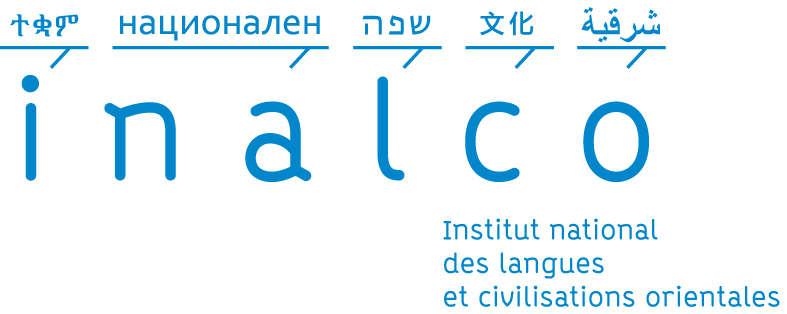 Master COCI 2ème année 
Année 2023-2024Mémoire de recherche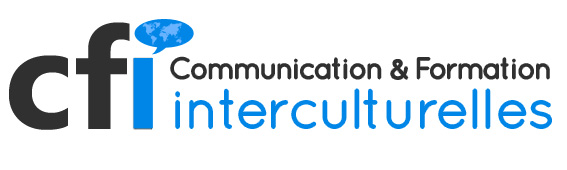 1Nom – Prénom – Identifiant2Intitulé du mémoireTitre3Résumé synthétique10 à 15 lignes4Langue(s)/culture(s) concernée(s)5Spécialité CFIUn, deux ou plusieurs mots-clés (cf. tableau ci-dessus ; chapitre 3.3)6ObjectifsLe ou les buts qu’on se propose de réaliser7Objets, données, corpus, …(préciser sur quoi porte la recherche …)8Référencesdeux ou trois références biblio/webographiques que l’étudiant a déjà pu consulter !!9Directeur du mémoireNom + Prénom + Rattachement10Co-Directeur du mémoireNom + Prénom + Rattachement11Date du dépôt12Signature de l’étudiant13Date d’acceptation par le directeur de la thèse professionnelle et signature14Date d’acceptation par le co-directeur thèse professionnelle et signature